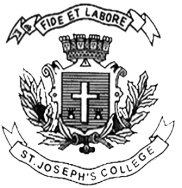 ST. JOSEPH’S COLLEGE (AUTONOMOUS), BANGALORE-27BCOM – VI SEMESTERSEMESTER EXAMINATION: APRIL 2022(Examination conducted in July-August 2022)BC DEB 6518: International Banking and FOREX ManagementTime- 2 ½ hrs					                                    Max Marks-70This paper contains 1 printed page and four partsSection A I. Answer any five of the following 			                  (2 x 5 = 10 marks)Give the meaning of Nastro and Vastro accounts.  What is import financing? What are debt flows?Name any four of the Off shore centre havens.What is floating rate exchange system? Give the meaning of anti money laundering measure.Section BII. Answer any three of the following 		                     	(5 x 3 = 15 marks) Briefly explain the functions of international banking centres.  Write a brief note on interest rate differentials. Outline the types of exchange rate systems.  Write an analytical note on the operations of foreign exchange control.Section C III. Answer any two of the following 			                (15 x 2 = 30 marks)Discuss the Offshore banking centres and justify how they are both a boon and a curse. Describe the evolution of exchange rate system.  Explain in detail the mechanisms to settle the FOREX problems. Section DIV. Answer the following						                     (15marks)A. Write a note on convertibility of rupee (5 Marks)B. Explain in detail the mechanism to settle the FOREX problems. (10 Marks)__________________________________________